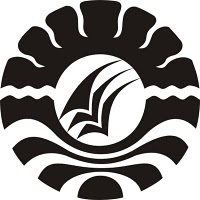 HUBUNGAN ANTARA PENGUATAN POSITIF DENGAN HASIL BELAJAR MATEMATIKA SISWA KELAS IV SD INPRES TODDOPULI 1KECAMATAN PANAKKUKANG KOTA MAKASSARSKRIPSIDiajukan untuk Memenuhi Sebagai Persyaratan GunaMemperoleh Gelar Sarjana Pendidikan pada Program StudiPendidikan Guru Sekolah DasarStrata Satu Fakultas Ilmu PendidikanUniversitas Negeri MakassarOleh:NUR HIDAYANINIM. 1247042175PROGRAM STUDI PENDIDIKAN GURU SEKOLAH DASARFAKULTAS ILMU PENDIDIKANUNIVERSITAS NEGERI MAKASSAR2016               KEMENTERIAN RISET TEKNOLOGI DAN PENDIDIKAN TINGGI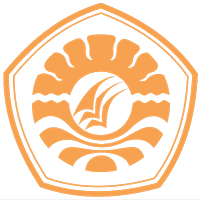             UNIVERSITAS NEGERI MAKASSAR           FAKULTAS ILMU PENDIDIKAN                PROGRAM STUDI PENDIDIKAN GURU SEKOLAH DASARAlamat :Kampus IV UNM Tidung GD. Fak. Lt. 3 Jl Tamalate 1 MakassarTelepon: 0411-884457; Faximale : 0411-883076Laman: www.unm.ac.id; e-mail: pgsdunm@unm.ac.idPERSETUJUAN PEMBIMBINGHasil penelitian dengan judul “Hubungan antara Penguatan Positif dengan Hasil Belajar Matematika Siswa Kelas IV SD Inpres Toddopuli 1 Kecamatan Panakkukang Kota Makassar”. Atas nama:Nama			: Nur HidayaniNim			: 1247042175Jurusan/Prodi		: Pendidikan Guru Sekolah Dasar (PGSD) Fakultas		: Ilmu PendidikanSetelah diperiksa dan diteliti, naskah hasil penelitian ini telah memenuhi syarat untuk diujikan.Makassar,      Juni 2016Pembimbing I			   		Pembimbing IIMuhammad Irfan, S.Pd.,M.Pd	           		Sumarlin Mus, S.Pd., M.PdNIP. 19800805 20051 1 002		           		NIP. 19831202 201012 1 001Disahkan oleh  Ketua Prodi PGSD FIP UNM           Ahmad Syawaluddin, S. Kom,.M.Pd	                              NIP. 19741025 200604 1 001PERNYATAAN KEASLIAN SKRIPSISaya yang bertanda tangan di bawah ini :Nama			:  Nur HidayaniNIM			:  1247042175Jurusan/Prodi		:  Pendidikan Guru Sekolah Dasar (PGSD S1)Fakultas		:  Ilmu PendidikanJudul Skripsi            	: Hubungan antara Penguatan Positif dengan Hasil Belajar Matematika Siswa Kelas IV SD Inpres Toddopuli 1 Kecamatan Panakkukang Kota Makassar   Menyatakan dengan sebenarnya bahwa skripsi yang saya tulis ini benar merupakan hasil karya sendiri dan bukan merupakan pengambilalihan tulisan atau pikiran orang lain yang saya akui sebagai hasil tulisan atau pikiran sendiri.Apabila dikemudian hari terbukti atau dapat dibuktikan bahwa skripsi ini hasil jiplakan, maka saya bersedia menerima sanksi atas perbuatan tersebut sesuai ketentuan yang berlaku.Makassar,     Juni  2016PenulisNur Hidayani NIM. 1247042175MOTOBukan  hidup yang jadi lebih mudah,  tapi kita yang tumbuh menjadi lebih kuat karena terus berusaha. Buang fikiran negatif, lakukan yang terbaik, serta selalu libatkan Allah SWT dalam setiap langkah. (Nur Hidayani, 2016)Dengan Segala Kerendahan HatiKuperuntukkan Karya iniKepada Ayahanda, Ibunda, dan Saudaraku TercintaSerta  Keluarga dan Sahabat-sahabatku Tersayang yang dengan Tulus dan Ikhlas Selalu Berdo’a dan MembantuBaik Moril maupun Materil demi Keberhasilan PenulisSemoga Tuhan Yang Maha Esa Memberikan Rahmat dan Karunia-NyaKepada Kita Semua ABSTRAKNur Hidayani, 2016. Hubungan antara Penguatan Positif dengan Hasil Belajar Matematika Siswa Kelas IV SD Inpres Toddopuli 1 Kecamatan   Panakkukang    Kota Makassar. Skripsi.    (dibimbing  oleh  Muhammad  Irfan, S.Pd., M.Pd  dan  Sumarlin Mus, S.Pd., M.Pd). Pendidikan Guru Sekolah Dasar. Fakultas Ilmu Pendidikan. Universitas Negeri Makassar.Skripsi ini menelaah Hubungan antara Penguatan Positif dengan Hasil Belajar Matematika Siswa Kelas IV SD Inpres Toddopuli 1 Kecamatan Panakkukang Kota Makassar. Adapun rumusan masalah yang dikaji adalah Apakah terdapat hubungan antara penguatan positif dengan hasil belajar Matematika siswa kelas IV SD Inpres Toddopuli 1 Kecamatan Panakkukang Kota Makassar. Tujuan penelitian ini adalah untuk mengetahui ketereratan hubungan antara penguatan positif dengan hasil belajar matematika siswa kelas IV SD Inpres Toddopuli 1 Kecamatan Panakkukang Kota Makassar dalam proses pembelajaran. Pendekatan yang digunakan dalam penelitian ini adalah kuantitatif dengan jenis penelitian ini adalah korelasi, Variabel penelitian terdiri atas dua, yaitu variabel bebas mecakup penguatan positif dan variabel terikat mencakup hasil belajar matematika. Adapun populasi dari penelitian ini adalah siswa kelas IV SD Inpres Toddopuli 1 Kecamatan Panakkukang Kota Makassar dan sampel dari penelitian ini adalah siswa kelas IV SD Inpres Toddopuli 1 Kecamatan Panakkukang Kota Makassar dengan jumlah siswa 29 siswa. Teknik pengumpulan data yang diguanakan adalah tes, dokumentasi dan observasi. Teknik analisis data yang digunakan yaitu dengan melakukan pengujian hipotesis asosiatif dengan teknik korelasi. Hasil penelitian menunjukkan bahwa terdapat hubungan antara pemberian penguatan positif dengan hasil belajar matematika siswa kelas IV SD Inpres Toddopuli 1 Kecamatan Panakkukang Kota Makassar. Kesimpulan penelitian ini adalah terdapat hubungan yang signifikan antara pemberian penguatan positif dengan hasil belajar matematika siswa kelas IV SD Inpres Toddopuli 1 Kecamatan Panakkukang Kota Makassar.PRAKATASegala puji dan syukur ke hadirat Tuhan Yang Maha Esa, karena atas berkat rahmat-Nya sehingga skripsi yang berjudul “Hubungan antara Penguatan Positif dengan Hasil Belajar Matematika Siswa Kelas IV SD Inpres Toddopuli 1 Kecamatan Panakkukang Kota Makassar” dapat diselesaikan sesuai dengan waktu yang telah ditetapkan.  Penulisan skripsi ini merupakan salah satu syarat untuk menyelesaikan studi dan mendapat gelar Sarjana Pendidikan (S.Pd) pada Program Studi Pendidikan Guru Sekolah Dasar Fakultas Ilmu Pendidikan Universitas Negeri Makassar. Penulis menyadari bahwa skripsi ini tidak mungkin terwujud tanpa bantuan dan bimbingan dari berbagai pihak oleh karena itu penulis menyampaikan terima kasih untuk Ayahanda Muh. Nurung dan Ibunda Radja Daeng selaku orang tua penulis yang selalu membimbing, memotivasi, dan menyertai penulis dengan doa selama melaksanakan pendidikan dan ucapan terima kasih kepada Muhammad Irfan S.Pd., M.Pd selaku pembimbing I dan Sumarlin Mus, S.Pd., M.Pd selaku pembimbing II yang telah memberikan bimbingan dan arahan dengan tulus ikhlas sehingga skripsi ini dapat diselesaikan. Penulis juga menyampaikan ucapan terima kasih kepada :Prof. Dr. Husain Syam, M.TP selaku Rektor Universitas Negeri Makassar yang telah menerima penulis menuntut ilmu di Fakultas Ilmu Pendidikan Universitas Negeri Makassar.Dr. Abdullah Sinring, M.Pd yang selaku Dekan Fakultas Ilmu Pendidikan Universitas Negeri Makassar atas segala kebijakannya sebagai pimpinan Fakultas tempat peneliti menimba ilmu selama ini.Ahmad Syawaluddin, S.Kom., M.Pd. dan Muhammad Irfan S.Pd., M. Pd  yang masing-masing merupakan Ketua Program Studi dan Sekretaris Program Studi PGSD Fakultas Ilmu Pendidikan Universitas Negeri Makassar.Dra. Hj. Rosdiah Salam, M.Pd yang selaku Ketua UPP PGSD Makassar Fakultas Ilmu Pendidikan Universitas Negeri Makassar, yang dengan penuh perhatian memberikan bimbingan dan memfasilitasi penulis selama proses perkuliahan.Dosen PGSD UPP PGSD Makassar  Fakultas Ilmu Pendidikan Universitas Negeri Makassar yang telah memberikan berbagai macam ilmu pengetahuan yang tak ternilai selama dibangku kuliah.Kepala Sekolah dan seluruh staf dewan guru SD Inpres Toddopuli 1 Kecamatan Panakkukang Kota Makassar yang telah banyak membantu selama penelitian. Ayahanda Muh. Nurung Ibunda Radja Daeng serta seluruh keluarga besar yang selalu memberikan kasih sayangnya serta dukungan moril maupun materil mulai awal sampai penyelesain studi.Teman-teman seangkatan di UPP PGSD Makassar angkatan 2012 khususnya Kelas M1.9 dan Keluarga Besar Komunitas Laboratorium PGSD Fakultas Ilmu Pendidikan Universitas Negeri Makassar yang telah banyak membantu memberikan semangat, dukungan, motivasi, serta kebersamaan selama penulisan skripsi ini.Semua pihak yang tidak dapat disebutkan satu persatu yang telah membantu penyelesaian skripsi ini.Atas bantuan dari berbagai pihak, penulis hanya dapat memanjatkan doa kehadirat Allah Yang Maha Esa, semoga segala bantuan yang telah diberikan mendapat pahala. Segala kerendahan hati penulis menyadari masih banyak terdapat kekurangan-kekurangan dalam penyusunan skripsi ini, sehingga penulis mengharapkan adanya saran dan kritik yang bersifat membangun dari semua pihak demi kesempurnaan skripsi ini. Akhirnya semoga skripsi ini dapat bermanfaat bagi semua.                                                                                            Makassar,    Juni 2016PenulisDAFTAR ISIHALAMAN SAMPUL 	  iHALAMAN JUDUL                                                                                             	 iiHALAMAN PERSETUJUAN PEMBIMBING                                                   	 iiiPERNYATAAN KEASLIAN SKRIPSI	ivMOTO 	 vABSTRAK 	viPRAKATA 	viiDAFTAR ISI 	 xDAFTAR TABEL	xiiiDAFTAR GAMBAR	xivDAFTAR LAMPIRAN	xvPENDAHULUANLatar Belakang Masalah 	1Rumusan Masalah	6Tujuan Penelitian 	6Manfaat Penelitian 	7KAJIAN PUSTAKA, KERANGKA PIKIR, DAN HIPOTESIS PENELITIANKajian PustakaHakikat Penguatan	 8Hakikat Hasil Belajar	 16Hakikat Matematika	 21Kerangka Pikir 	 26Hipotesis Penelitian 	 27METODE PENELITIANPendekatan dan Jenis Penelitian 	28Variabel dan Desain Penelitian 	28Definisi Oprasional 	29Populasi dan Sampel	30Teknik Pengumpulan Data	31Teknik Analisis Data	33HASIL PENELITIAN DAN PEMBAHASANHasil Penelitian 	38Pembahasan	47KESIMPULAN DAN SARANKesimpulan	51Saran	51DAFTAR PUSTAKA 	53LAMPIRAN	PERSURATAN PENELITIANDAFTAR RIWAYAT HIDUPDAFTAR TABEL Tabel                                           Judul                                                     	  Halaman                                         3.1	Interpretasi Koefisien Korelasi 	364.1	Deskripsi skor penguatan positif					404.2	Deskripsi skor hasil belajar matematika				414.3	Hasil Uji Normalitas Menggunakan SPSS Versi 20			434.4	Hasil Uji Koefisien Korelasi Menggunakan SPSS Versi 20		444.5	Interpretasi Koefisien Korelasi 	454.6	Interpretasi Besar Penguatan Positif terhadap Hasil Belajar 	464.7	Interpretasi Signifikansi Penguatan Positif terhadap Hasil Belajar  	46DAFTAR GAMBARGambar                                         Judul                                               Halaman                 2.1                                 Skema Kerangka Pikir 	26DAFTAR LAMPIRANLampiran                                      Judul                                               Halaman1                 Kisi-kisi Instrumen Angket Sebelum Validasi	562                 Instrumen Angket Sebelum Validasi	58 3                 Kisi-kisi Instrumen Angket Setelah Validasi	614                 Instrumen Angket Setelah Validasi	635                 Kisi-kisi Instrumen Soal Sebelum Validasi	66    6                 Instrumen Soal Sebelum Validasi	677                 Kisi-kisi Instrumen Soal Setelah Validasi	75    8                 Instrumen Soal Setelah Validasi	769                 Analisis Data	8310               Output Uji Asumsi (Uji Normalitas) 	     			   84              11                Pengujian Hipotesis Menggunakan Pearson Product              85	 Moment     12                Hasil Uji Regresi Sederhana				       8613	Rencana Pelaksanaan Pembelajaran 			       8714	Hasil Tes Angket Siswa 					       8815	Hasil Tes Soal Matematika Siswa 			       89     16	Dokumentasi 					     	       78     16	Persuratan Penelitian  					       94